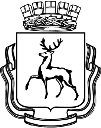 Администрация города   Нижнего НовгородаДепартамент образования Муниципальное бюджетное общеобразовательное учреждение«Школа №181»---------------------------------------------------------------------------------------------------Нижний Новгород, улица Лесной городок, дом 6-а тел. 2218983План мероприятий МБОУ «Школа №181» по подготовке к празднованию 800-летия города Нижнего Новгорода2017-2021 гг.Директор                                                                                      Г.И. СитниковаЗам. директора                                                                             Н.С. Корнилова№ п/пМероприятияСрокипроведенияОтветственный2017 год «Год нижегородской культуры и старины»2017 год «Год нижегородской культуры и старины»2017 год «Год нижегородской культуры и старины»2017 год «Год нижегородской культуры и старины»Работа школьного музея «Нижегородская слобода»в течение годаЗам. директора, руководитель музеяПроведение тематических уроков по истории и краеведениюв течение годаУчителя истории и краеведенияКонкурс творческих работ «Моя семья в истории страны»январьЗам. директораВыставка декоративно-прикладного  творчества«Творчество юных - любимому городу» (1-11 класс)февральЗам. директора, классные руководители1-11-х классовМероприятия в рамках акции   «Отечества сыны»                  (1-11 класс) (конкурсы, рисунки, сочинения)февральЗам. директора классные руководители1-11-х классов«Масленица»февральЗам. директора, классные руководители1-4-х классовСмотр «Строя и песни»мартЗам. директора, классные руководители1-6-х классовКонференция НОУмартЗам. директораКонкурс «Юный экскурсовод»мартЗам. директора, руководитель музеяУчастие в городском смотре органов ученического самоуправления мартЗам. директораКонкурс рисунков «Мама, папа, я - здоровая семья» (5-8 класс)апрельУчителя ИЗОКраеведческий конкурс                    «Ты - нижегородец » (7,8,10 класс)апрельУчителя истории Посещение музея ОМОНаНижегородской гвардии(10-11 класс)апрельПреподаватель - организатор ОБЖ, классные руководители«Зарница - 2017»апрельУчителя физкультурыКонкурс семейных проектов «Я горжусь своей семьей»апрельЗам. директораВстреча с участниками ВОВ(1-9 класс) майЗам. директора,старшая вожатаяПросмотр фильмов, посвященныхВОВ (5-11 класс)майПреподаватель - организатор ОБЖПоздравление ветеранов с 9 мая (по домам) (6-11 класс)майЗам. директора,старшая вожатаяЭкскурсия в Нижегородский Кремль (возложение цветов к памятнику)майКлассные руководители1-11-х классовЭкскурсии по Нижегородской области (5-8, 10 класс)май,июньКлассные руководители5-8 - х, 10 классов«Парад звезд» (награждение лучших обучающихся и родителей школы)майЗам. директораСоревнования «Папа, мама, я - спортивная семья» (1-4 класс)сентябрьУчителя физкультурыКлассный час                          Город, в котором я живу»             (1-11 класс)сентябрьКлассные руководители1-11-х классовКонкурс рисунков                    «Мой любимый город»(1-8 класс)сентябрьСтаршая вожатаяУчителя ИЗОКонкурс сочинений            «Славные люди города»                (9-11 класс)сентябрьКлассные руководители(9-11 класс)Обзорные и тематическиеэкскурсии по городу«Моя малая Родина»            (4-5 кл.)Экскурсия на ДЖД (7,8 кл.)«От храма к храму» (10,11кл)октябрьКлассные руководители(4-11 класс)Художественные выставкиВ течение годаЗав. библиотекойИнтерактивный конкурс «Мой любимый Нижний»НоябрьЗам. директора№ п/пМероприятияСрокипроведенияОтветственный2018 год «Год спорта и здоровья»2018 год «Год спорта и здоровья»2018 год «Год спорта и здоровья»2018 год «Год спорта и здоровья»Работа школьного музея «Нижегородская слобода»в течение годаЗам. директора, руководитель музеяПроведение тематических уроков по истории и краеведениюв течение годаУчителя истории и краеведенияСоревнования по волейболу, баскетболу, футболу, пионерболу, сдача норм ГТОв течение годаУчителя физкультурыКонкурс творческих работ «Моя семья в истории страны»январьЗам. директораВыставка технического   творчества«Творчество юных - любимому городу» (1-11 класс)февральЗам. директора, классные руководители1-11-х классовМероприятия в рамках акции   «Отечества сыны»                  (1-11 класс) (конкурсы, рисунки, сочинения)февральЗам. директора классные руководители1-11-х классов«Масленица»февральЗам. директора, классные руководители1-4-х классовСмотр «Строя и песни»февральЗам. директора, классные руководители1-6-х классовКонференция НОУмартЗам. директораКонкурс «Юный экскурсовод»мартЗам. директора, руководитель музеяКонкурс рисунков «Мама, папа, я - здоровая семья» (5-8 класс)апрельУчителя ИЗОКраеведческий конкурс                    «Ты - нижегородец » (7,8,10 класс)апрельУчителя истории Посещение музея ОМОНаНижегородской гвардии(10-11 класс)апрельПреподаватель - организатор ОБЖ, классные руководители«Зарница - 2018»апрельУчителя физкультурыВстреча с участниками ВОВ(1-9 класс) майЗам. директора,старшая вожатаяПросмотр фильмов, посвященныхВОВ (5-11 класс)майПреподаватель - организатор ОБЖПоздравление ветеранов с 9 мая (по домам) (6-11 класс)майЗам. директора,старшая вожатаяЭкскурсия в Нижегородский Кремль (возложение цветов к памятнику)майКлассные руководители1-11-х классов«Парад звезд» (награждение лучших обучающихся и родителей школы)майЗам. директораСоревнования «Папа, мама, я - спортивная семья» (1-4 класс)сентябрьУчителя физкультурыКлассный час                          Город, в котором я живу»             (1-11 класс)сентябрьКлассные руководители1-11-х классовКонкурс рисунков                    «Мой любимый город»(1-8 класс)сентябрьСтаршая вожатаяУчителя ИЗОКонкурс сочинений            «Славные люди города»                (9-11 класс)сентябрьКлассные руководители(9-11 класс)Художественные выставкиВ течение годаЗав. библиотекойКонкурс знатоков исторического краеведенияВ течение годаУчителя историиИнтерактивный конкурс «Мой любимый Нижний»НоябрьЗам. директора№ п/пМероприятияСрокипроведенияОтветственный2019 год «Год искусства и народного творчества»2019 год «Год искусства и народного творчества»2019 год «Год искусства и народного творчества»2019 год «Год искусства и народного творчества»Работа школьного музея «Нижегородская слобода»в течение годаЗам. директора, руководитель музеяПроведение тематических уроков по истории и краеведениюв течение годаУчителя истории и краеведенияПосещение музеев, театров, кинотеатров, выставокв течение годаКлассные руководители Конкурс творческих работ «Моя семья в истории страны»январьЗам. директораВыставка декоративно-прикладного творчества«Творчество юных - любимому городу» (1-11 класс)февральЗам. директора, классные руководители1-11-х классовМероприятия в рамках акции   «Отечества сыны»                  (1-11 класс) (конкурсы, рисунки, сочинения)февральЗам. директора классные руководители1-11-х классов«Масленица»февральЗам. директора, классные руководители1-4-х классовСмотр «Строя и песни»февральЗам. директора, классные руководители1-6-х классовКонференция НОУмартЗам. директораКраеведческий конкурс                    «Ты - нижегородец» (7,8,10 класс)апрельУчителя истории Посещение музея ОМОНаНижегородской гвардии(10-11 класс)апрельПреподаватель - организатор ОБЖ, классные руководители«Зарница - 2019»апрельУчителя физкультурыВстреча с участниками боевых действий(1-9 класс) майЗам. директора,старшая вожатаяПросмотр фильмов, посвященныхВОВ (5-11 класс)майПреподаватель - организатор ОБЖЭкскурсия в Нижегородский Кремль (возложение цветов к памятнику)майКлассные руководители1-11-х классов«Парад звезд» (награждение лучших обучающихся и родителей школы)майЗам. директораСоревнования «Папа, мама, я - спортивная семья» (1-4 класс)сентябрьУчителя физкультурыКлассный час                          Город, в котором я живу»             (1-11 класс)сентябрьКлассные руководители1-11-х классовКонкурс рисунков                    «Мой любимый город»(1-8 класс)сентябрьСтаршая вожатаяУчителя ИЗОКонкурс сочинений            «Славные люди города»                (9-11 класс)сентябрьКлассные руководители(9-11 класс)Художественные выставкиВ течение годаЗав. библиотекойКонкурс знатоков исторического краеведенияВ течение годаУчителя историиИнтерактивный конкурс «Мой любимый Нижний»НоябрьЗам. директора№ п/пМероприятияСрокипроведенияОтветственный2020 год «Год промышленности, науки и образования»2020 год «Год промышленности, науки и образования»2020 год «Год промышленности, науки и образования»2020 год «Год промышленности, науки и образования»Работа школьного музея «Нижегородская слобода»в течение годаЗам. директора, руководитель музеяПроведение тематических уроков по истории и краеведениюв течение годаУчителя истории и краеведенияПосещение промышленных предприятий городав течение годаКлассные руководителиВыставка технического   творчества«Творчество юных - любимому городу» (1-11 класс)февральЗам. директора, классные руководители1-11-х классовСмотр «Строя и песни»февральЗам. директора, классные руководители1-6-х классовКонференция НОУмартЗам. директораКраеведческий конкурс                    «Ты - нижегородец » (7,8,10 класс)апрельУчителя истории Посещение музея ОМОНаНижегородской гвардии(10-11 класс)апрельПреподаватель - организатор ОБЖ, классные руководители«Зарница - 2020»апрельУчителя физкультурыВстреча с участниками боевых действий(1-9 класс) майЗам. директора,старшая вожатаяПросмотр фильмов, посвященныхВОВ (5-11 класс)майПреподаватель - организатор ОБЖЭкскурсия в Нижегородский Кремль (возложение цветов к памятнику)майКлассные руководители1-11-х классов«Парад звезд» (награждение лучших обучающихся и родителей школы)майЗам. директораХудожественные выставкиВ течение годаЗав. библиотекойКонкурс знатоков исторического краеведенияВ течение годаУчителя историиИнтерактивный конкурс «Мой любимый Нижний»НоябрьЗам. директора№ п/пМероприятияСрокипроведенияОтветственный2021 год «800-летие городу»2021 год «800-летие городу»2021 год «800-летие городу»2021 год «800-летие городу»Работа школьного музея «Нижегородская слобода»в течение годаЗам. директора, руководитель музеяПроведение тематических уроков по истории и краеведениюв течение годаУчителя истории и краеведенияКонкурс творческих работ «Моя семья в истории страны»январьЗам. директораВыставка декоративно-прикладного  творчества«Творчество юных - любимому городу» (1-11 класс)февральЗам. директора, классные руководители1-11-х классовСмотр «Строя и песни»мартЗам. директора, классные руководители1-6-х классовКонференция НОУмартЗам. директораКонкурс рисунков «Мама, папа, я - здоровая семья» (5-8 класс)апрельУчителя ИЗОКраеведческий конкурс                    «Ты - нижегородец » (7,8,10 класс)апрельУчителя истории Посещение музея ОМОНаНижегородской гвардии(10-11 класс)апрельПреподаватель - организатор ОБЖ, классные руководители«Зарница - 2021»апрельУчителя физкультурыКонкурс семейных проектов «Я горжусь своей семьей»апрельЗам. директораВстреча с участниками боевых действий(1-9 класс) майЗам. директора,старшая вожатаяПросмотр фильмов, посвященныхВОВ (5-11 класс)майПреподаватель - организатор ОБЖЭкскурсия в Нижегородский Кремль (возложение цветов к памятнику)майКлассные руководители1-11-х классовЭкскурсии по Нижегородской области (5-8, 10 класс)май,июньКлассные руководители5-8 - х, 10 классов«Парад звезд» (награждение лучших обучающихся и родителей школы)майЗам. директораСоревнования «Папа, мама, я - спортивная семья» (1-4 класс)сентябрьУчителя физкультурыКлассный час              «Город, в котором я живу»            (1-11 класс)сентябрьКлассные руководители1-11-х классовКонкурс рисунков«Мой любимый город»(1-8 класс)сентябрьСтаршая вожатаяУчителя ИЗОКонкурс сочинений            «Славные люди города»                (9-11 класс)сентябрьКлассные руководители(9-11 класс)Обзорные и тематическиеэкскурсии по городу«Моя малая Родина»            (4-5 кл.)Экскурсия на ДЖД (7,8 кл.)«От храма к храму» (10,11кл)октябрьКлассные руководители(4-11 класс)Художественные выставкиВ течение годаЗав. библиотекойИнтерактивный конкурс «Мой любимый Нижний»НоябрьЗам. директора